RENCANA PELAKSANAAN PEMBELAJARAN (RPP)Satuan  Pendidikan	: SMA Negeri 1 JetisMata Pelajaran		: Pendidikan Jasmani, Olahraga dan KesehatanKelas/Semester		: X / 1 Materi Pokok		: Atletik (Lompat Jauh)Alokasi Waktu		: 2 X 45 menit.Kompetensi DasarMenghargai tubuh dengan seluruh perangkat gerak dan kemampuannya sebagai anugrah Tuhan yang tidak ternilaiBertanggung jawab terhadap keselamatan dan kemajuan diri sendiri dan orang lain,        lingkungan sekitar, serta dalam penggunaan sarana dan prasarana pembelajaran2.6  Disiplin selama melakukan berbagai aktivitas fisik3.7  Menganalisis variasi dan kombinasi keterampilan nomor-nomor atletik (jalan dan lari) untuk peningkatan keterampilan4.3  Menyajikan peragaan peningkatan variasi dan kombinasi keterampilan dalam melakukan nomor-nomor atletik (jalan dan lari) dengan alat, dan lapangan yang disederhanakanIndikatorMensyukuri  anugerah Tuhan atas diberikannya tubuh yang lengkap, sehingga bisa melakukan lompat jauh.Mampu menjaga keselamatan dan kemajuan diri sendiriTertib, taat aturan, tepat waktuMampu menentukan teknik dasar lompat jauh gaya berjalan di udara (awalan, tumpuan, melayang di udara dan mendarat) dengan koordinasi yang baik.Mampu memilih variasi dan kombinasi teknik dasar lompat jauh gaya berjalan di udara (awalan, tumpuan, melayang di udara dan mendarat) dengan koordinasi yang baik.Tujuan PembelajaranSiswa dapat melakukan teknik dasar lompat jauh gaya berjalan di udara dengan awalan, tumpuan, melayang di udara dan mendarat dengan posisi yang benar dan dengan jarak 2 meter.Siswa dapat melakukan variasi dan kombinasi teknik dasar lompat jauh gaya berjalan di udara (awalan, tumpuan, melayang di udara dan mendarat) dengan koordinasi yang baik.Karakter siswa yang diharapkan : 	Tanggung jawab ( Responsibility )Menghargai ( Respect )Toleransi ( Tolerance )Percaya diri ( Confidence )Keberanian ( Bravery )Materi Pembelajaran   Atletik (Lompat Jauh)Teknik dasar lompat jauh gaya berjalan di udara (awalan, tumpuan, melayang di udara dan mendarat)Variasi dan kombinasi teknik dasar lompat jauh gaya berjalan di udara (awalan, tumpuan, melayang di udara dan mendarat)Metode Pembelajaran DemontrasiPermainan Saling menilai sesama temanAlat dan Sumber BelajarAlat Pembelajaran :Bak lompat jauhKapurKesetPeluitSumber PembelajaranMedia cetakDrs. Arma Abdoellah Msc., Olahraga Untuk Perguruan Tinggi, Sastra Budaya Eddy Purnomo, Pedoman Mengajar Dasar Gerak Atletik, Universitas Negeri YogyakartaLangkah-langkah PembelajaranKegiatan Pendahuluan Guru memberikan salam pembuka, selanjutnya memimpin siswa untuk:Siswa dibariskan, dipimpin berdoa, dipresensi, dan diberikan apersepsi tentang materi lompat jauh.Apa yang siswa ketahui mengenai lompat jauh serta menjelaskan apa itu lompat jauh dan bagaimana cara melakukan lompat jauh yang baik.Motivasi : siswa diberikan motivasi tentang olahraga lompat jauh yang menyehatkan, menyenangkan dan menguntungkan. Bisa mendapatkan banyak uang bila menjadi profesi.Penjelasan tujuan & mekanisme pembelajaran.Berlari mengelilingi lapangan, melakukan penguluran statis dan dinamis, dan gerak aktif.Pemanasan:Siswa bermain bintang berpindahSiswa dibagi menjadi 5 kelompok dibagi rata dan ada 2 orang yang menjadi bintang (siswa yang mengejar dan dikejar)Siswa yang menjadi bintang saling kejar-kejaranSiswa yang dikejar bisa hinggap di gerombolan bintang lainGerombolan bintang tersebut adalah 5 kelompok tadi, setiap kelompok berbaris berbanjar rapi dan 5 kelompok tersebut membuat lingkaranApabila siswa yang dikejar hinggap didepan salah satu kelompok gerombolan bintang, maka anak yang paling belakang sendiri dari kelompok gerombolan bintang tersebut wajib pergi meninggalkan kelompoknya dan ganti dikejar oleh pengejarPengejar ganti mengejar siswa yang belakang sendiriApabila si pengejar dapat menyentuh yang dikejar, maka posisi beralih, yang dikejar ganti sebagai pengejar dan yang mengejar ganti menjadi yang dikejarBegitu seterusnya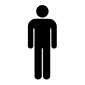 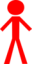 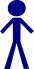 	Keterangan:		Kelompok gerombolan bintang		Siswa yang dikejar		Siswa yang mengejarKegiatan Inti MengamatiPeserta didik mengamati tentang  variasi dan kombinasi teknik lompat jauh gaya berjalan di udara (awalan/ancang-ancang, tumpuan, melayang di udara dan mendarat) yang diperagakan oleh guru atau salah satu perserta didik yang mampu dan membuat catatan hasil pengamatan.Siswa dibagi menjadi tiga kelompokSetiap kelompok terdapat 5 penghalang untuk dilompatiSiswa melompat bergantian sesuai dengan urutannyaSetelah melakukan, siswa kembali kebarisan belakang dan menunggu giliran melakukan lagiIni dilakukan untuk melatih lompatan merekaMenanyaPeserta didik secara bergantian saling bertanya tentang variasi dan kombinasi teknik lompat jauh gaya berjalan di udara (awalan/ancang-ancang, tumpuan, melayang di udara dan mendarat)   misalnya : apakah teknik tumpuan mempengaruhi kemampuan melompat, apakah jauhnya awalan mempengaruhi tingginya lompatan, apakah terdapat perbedaan   apabila menggunakan pendekatan yang berbeda..MengeksplorMemperagakan variasi dan kombinasi teknik gerakan awalan/ancang-ancang lompat jauh gaya berjalan di udara secara individu atau dalam kelompok dengan koordinasi yang baik dengan menunjukkan perilaku  kerjasama,  bertanggungjawab, menghargai perbedaan, disiplin, dan toleransi selama bermain.Memperagakan variasi dan kombinasi teknik gerakan tumpuan lompat jauh gaya berjalan di udara secara individu atau dalam kelompok dengan koordinasi yang baik dengan menunjukkan perilaku  kerjasama,  bertanggungjawab, menghargai perbedaan, disiplin, dan toleransi selama bermain.Memperagakan variasi dan kombinasi teknik gerakan saat melayang di udara lompat jauh gaya berjalan di udara secara individu atau dalam kelompok dengan koordinasi yang baik dengan menunjukkan perilaku  kerjasama,  bertanggungjawab, menghargai perbedaan, disiplin, dan toleransi selama bermain.Memperagakan variasi dan kombinasi teknik gerakan mendarat lompat jauh gaya berjalan di udara secara individu atau dalam kelompok dengan koordinasi yang baik dengan menunjukkan perilaku  kerjasama,  bertanggungjawab, menghargai perbedaan, disiplin, dan toleransi selama bermain.Mendiskusikan variasi dan kombinasi teknik gerakan lompat juah gaya berjalan di udara (awalan/ancang-ancang, tumpuan, melayang di udara dan mendarat) dengan benar dan membuat laporan hasil diskusi secara berkelompok.Mendiskusikan kesalahan-kesalahan yang sering dilakukan saat melakukan variasi dan kombinasi teknik gerakan lompat juah gaya berjalan di udara (awalan/ ancang-ancang, tumpuan, melayang di udara dan mendarat) dengan benar dan membuat kesimpulannya.Mendiskusikan bagaimana cara memperbaiki kesalahan-kesalahan yang sering dilakukan saat melakukan variasi dan kombinasi teknik gerakan lompat juah gaya berjalan di udara (awalan/ancang-ancang, tumpuan, melayang di udara dan mendarat) dengan benar dan membuat  kesimpulannya.LATIHAN (PRACTICE)Siswa dibagi menjadi tiga kelompokSetiap kelompok terdapat 3 penanda (cone) untuk tanda melompatSiswa melompat bergantian sesuai dengan urutannya, pendek-panjang-pendek kemudian lompat sejauh-jauhnyaSetelah melakukan, siswa kembali kebarisan belakang dan menunggu giliran melakukan lagiIni dilakukan untuk melatih lompatan mereka, terutama pada 3 langkah terakhirMengasosiasiMenemukan dan menetapkan pola yang sesuai untuk kebutuhan individual peserta didik dalam mempraktikkan variasi dan kombinasi olahraga atletik lompat jauh gaya berjalan di udara (awalan/ancang-ancang, tumpuan, melayang di udara dan mendarat).MengkomunikasikanMelakukan perlombaan lompat jauh menggunakan gaya berjalan di udara dengan menggunakan peraturan yang sesungguhnya dengan menunjukkan perilaku  kerjasama,  bertanggung-jawab, menghargai perbedaan, disiplin, dan toleransi selama bermainMemberikan saran perbaikan keterampilan kepada teman selama melakukan permiananSiswa melakukan lompatan yang sesungguhnya di bak pasirMelakukan lompatan gaya berjalan diudara sejauh mungkin satu persatuMendarat dengan posisi jongkok dan kembali berdiri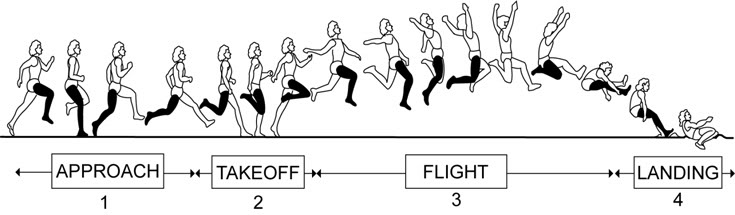 Kegiatan Penutup Pendinginan: Bermain tebak gerak.Siswa dibagi menjadi beberapa kelompok. Setiap kelompok diberi 1 kata / kalimat yang sama, diberikan pada orang pertama. Kemudian masing-masing melakukan gerakan sesuai dengan kata / kalimat yang telah diberikan dan dilakukan berurutan tidak boleh bersuara. Orang terakhir menebak kata / kalimat apa dari gerakan itu. Siapa yang mendapat banyak poin, kelompok itu yang menang. Kelompok yang kalah siap diberi hukuman.Siswa dibimbing guru membuat kesimpulan tentang kebugaran jasmani.Menyampaikan tugas kepada siswa, untuk melakukan latihan daya tahan, untuk pertemuan yang akan datang.Berbaris dan berdoa  PenilaianTeknik dan Bentuk PenilaianTes Keterampilan (Psikomotor)Lakukan teknik dasar lompat jauh, unsur-unsur yang dinilai adalah kesempurnaan melakukan gerakan (penilaian proses) dan ketepatan dan jauhnya melakukan gerakan (penilaian produk/prestasi).Contoh penilaian proses teknik dasar permainan sepakbola (Penilaian keterampilan kecabangan)	             Jumlah skor yang diperolehPenilaian Proses  =  ----------------------------------------- X  100%		    Jumlah skor maksimalContoh penilaian produk/prestasi teknik dasar (lompat jauh).Tes Sikap (Afektif)Contoh penilaian afektif (Affective Behaviors)Tes sikap (Afektif) dapat dilakukan selama siswa melakukan pembelajaran Pendidikan Jasmani di sekolah. Unsur-unsur yang dinilai : menghargai, kejujuran, tanggungjawab, semangat, percaya diri, dan toleransi.	           Jumlah skor yang diperolehPenilaian Afektif  =  ----------------------------------------- X  100%		  Jumlah skor maksimalTes Pengetahuan (Kognitif)Contoh format penilaian pembelajaran teknik dasar lompat jauh dengan metode resiprokal :		  Jumlah skor yang diperolehPenilaian Kognitif  =  ----------------------------------------- X  100%		     Jumlah skor maksimalContoh Butir PertanyaanKunci Jawaban Soal Uraian :     1. Gaya jongkok, menggantung, dan berjalan di udara.     2. Awalan, tumpuan, melayang dan mendarat.     3. Melakukan lari percepatan secara gradual (sedikit demi sedikit) meningkat. Pada 3 langkah terakhir panjang langkah dan irama langkah harus diatur menjadi pendek-panjang-pendek.     4. Peletakan kaki tumpu, si pelompat mendarat dengan cepat pada seluruh telapak kakinya yang kaki tumpu hamper diluruskan sepenuhnya. Tubuh bagian atas tetap dipertahankan tegak dan pandangan mata harus lurus. Gerakan menolak/bertumpu itu selesai ketika si pelompat meluruskan lutut dan sendi-sendi mata kaki dari kaki tumpu. Pada saat si pelompat lepas dari balok tumpu, paha kaki ayun harus dalam posisi horizontal, tungkai bawah menggantung vertical, dan badan tetap tegak.     5. Kaki ayun/bebas ditarik kuat kedepan dan keatas, tungkai bawah mendahului di depan, tepat setelah menolak. Kaki tumpu tetap tinggal ditekuk dalam dan berada di belakang badan, paha kaki tumpu pada titik ini hampir parallel dengan tanah sedangkan kaki ayun/bebas dipertahankan kebawah. Badan bagian atas harus sedikit condong kebelakang dan tidak bergerak sampai mendarat. Perlu diketahui bahwa seluruh gerakan dicapai selama melayang adalah ditimbulkan dari sendi pinggul.Rekapitulasi Penilaian		Jumlah skor yang diperolehNilai Akhir (NA)  =  ----------------------------------------- 		   Tiga Aspek PenilaianKeterangan :Mendapat nilai Sangat Baik, jika skor antara		= 91 – 100%Mendapat nilai Baik, jika skor antara		= 80 – 90%Mendapat nilai Cukup, jika skor antara		= 70 – 79% Mendapat nilai Kurang, jika skor antara		= 60 – 69% Mendapat nilai Kurang Sekali, jika skor antara	= Kurang dari 60%NoNama SiswaAwalanAwalanAwalanAwalanAwalanTumpuan & melayangTumpuan & melayangTumpuan & melayangTumpuan & melayangTumpuan & melayangMendaratMendaratMendaratMendaratMendaratJmlNilai ProsesNilai Produk Nilai AkhirNoNama Siswa1234Σ1234Σ1234ΣJmlNilai ProsesNilai Produk Nilai Akhir1.2.3.4.5.dsbJUMLAH SKOR MAKSIMAL (NILAI PROSES) : 12JUMLAH SKOR MAKSIMAL (NILAI PROSES) : 12JUMLAH SKOR MAKSIMAL (NILAI PROSES) : 12JUMLAH SKOR MAKSIMAL (NILAI PROSES) : 12JUMLAH SKOR MAKSIMAL (NILAI PROSES) : 12JUMLAH SKOR MAKSIMAL (NILAI PROSES) : 12JUMLAH SKOR MAKSIMAL (NILAI PROSES) : 12JUMLAH SKOR MAKSIMAL (NILAI PROSES) : 12JUMLAH SKOR MAKSIMAL (NILAI PROSES) : 12JUMLAH SKOR MAKSIMAL (NILAI PROSES) : 12JUMLAH SKOR MAKSIMAL (NILAI PROSES) : 12JUMLAH SKOR MAKSIMAL (NILAI PROSES) : 12JUMLAH SKOR MAKSIMAL (NILAI PROSES) : 12JUMLAH SKOR MAKSIMAL (NILAI PROSES) : 12JUMLAH SKOR MAKSIMAL (NILAI PROSES) : 12JUMLAH SKOR MAKSIMAL (NILAI PROSES) : 12JUMLAH SKOR MAKSIMAL (NILAI PROSES) : 12JUMLAH SKOR MAKSIMAL (NILAI PROSES) : 12Perolehan NilaiPerolehan NilaiKriteria PengskoranKlasifikasi NilaiPuteraPuteriKriteria PengskoranKlasifikasi Nilai….. > 3.50 meter….. > 2.50 meter100%Sangat Baik3.00 – 3.49 meter2.00 – 2.49 meter90%Baik2.50 – 2.99 meter1.50 – 1.99 meter80%Cukup2.00 – 2.49 meter1.00 – 1.49 meter70%Kurang…… < 1.99 meter…… < 0.99 meter60%Kurang SekaliNoNama SiswaAspek Sikap Yang DinilaiAspek Sikap Yang DinilaiAspek Sikap Yang DinilaiAspek Sikap Yang DinilaiAspek Sikap Yang DinilaiAspek Sikap Yang DinilaiAspek Sikap Yang DinilaiAspek Sikap Yang DinilaiAspek Sikap Yang DinilaiAspek Sikap Yang DinilaiAspek Sikap Yang DinilaiAspek Sikap Yang DinilaiAspek Sikap Yang DinilaiAspek Sikap Yang DinilaiAspek Sikap Yang DinilaiAspek Sikap Yang DinilaiAspek Sikap Yang DinilaiAspek Sikap Yang DinilaiΣNANoNama SiswaMenghargaiMenghargaiMenghargaiKejujuranKejujuranKejujuranTanggung jawabTanggung jawabTanggung jawabSemangatSemangatSemangatPercaya diriPercaya diriPercaya diriToleransiToleransiToleransiΣNA1231231231231231231.2.dstJUMLAH SKOR MAKSIMAL (NILAI SIKAP) : 18JUMLAH SKOR MAKSIMAL (NILAI SIKAP) : 18JUMLAH SKOR MAKSIMAL (NILAI SIKAP) : 18JUMLAH SKOR MAKSIMAL (NILAI SIKAP) : 18JUMLAH SKOR MAKSIMAL (NILAI SIKAP) : 18JUMLAH SKOR MAKSIMAL (NILAI SIKAP) : 18JUMLAH SKOR MAKSIMAL (NILAI SIKAP) : 18JUMLAH SKOR MAKSIMAL (NILAI SIKAP) : 18JUMLAH SKOR MAKSIMAL (NILAI SIKAP) : 18JUMLAH SKOR MAKSIMAL (NILAI SIKAP) : 18JUMLAH SKOR MAKSIMAL (NILAI SIKAP) : 18JUMLAH SKOR MAKSIMAL (NILAI SIKAP) : 18JUMLAH SKOR MAKSIMAL (NILAI SIKAP) : 18JUMLAH SKOR MAKSIMAL (NILAI SIKAP) : 18JUMLAH SKOR MAKSIMAL (NILAI SIKAP) : 18JUMLAH SKOR MAKSIMAL (NILAI SIKAP) : 18JUMLAH SKOR MAKSIMAL (NILAI SIKAP) : 18JUMLAH SKOR MAKSIMAL (NILAI SIKAP) : 18JUMLAH SKOR MAKSIMAL (NILAI SIKAP) : 18JUMLAH SKOR MAKSIMAL (NILAI SIKAP) : 18No.Nama SiswaButir-butir PertanyaanButir-butir PertanyaanButir-butir PertanyaanButir-butir PertanyaanButir-butir PertanyaanButir-butir PertanyaanButir-butir PertanyaanButir-butir PertanyaanButir-butir PertanyaanButir-butir PertanyaanButir-butir PertanyaanButir-butir PertanyaanButir-butir PertanyaanButir-butir PertanyaanButir-butir PertanyaanΣNANo.Nama SiswaSoal No.1Soal No.1Soal No.1Soal No.2Soal No.2Soal No.2Soal No.3Soal No.3Soal No.3Soal No.4Soal No.4Soal No.4Soal No.5Soal No.5Soal No.5ΣNANo.Nama Siswa123123123123123ΣNA1.2.3.4.5.dstJUMLAH SKOR MAKSIMAL (NILAI KOGNITIF) : 20JUMLAH SKOR MAKSIMAL (NILAI KOGNITIF) : 20JUMLAH SKOR MAKSIMAL (NILAI KOGNITIF) : 20JUMLAH SKOR MAKSIMAL (NILAI KOGNITIF) : 20JUMLAH SKOR MAKSIMAL (NILAI KOGNITIF) : 20JUMLAH SKOR MAKSIMAL (NILAI KOGNITIF) : 20JUMLAH SKOR MAKSIMAL (NILAI KOGNITIF) : 20JUMLAH SKOR MAKSIMAL (NILAI KOGNITIF) : 20JUMLAH SKOR MAKSIMAL (NILAI KOGNITIF) : 20JUMLAH SKOR MAKSIMAL (NILAI KOGNITIF) : 20JUMLAH SKOR MAKSIMAL (NILAI KOGNITIF) : 20JUMLAH SKOR MAKSIMAL (NILAI KOGNITIF) : 20JUMLAH SKOR MAKSIMAL (NILAI KOGNITIF) : 20JUMLAH SKOR MAKSIMAL (NILAI KOGNITIF) : 20JUMLAH SKOR MAKSIMAL (NILAI KOGNITIF) : 20JUMLAH SKOR MAKSIMAL (NILAI KOGNITIF) : 20JUMLAH SKOR MAKSIMAL (NILAI KOGNITIF) : 20NoButir Pertanyaan1.Sebutkan macam-macam gaya lompat jauh!2.Sebutkan teknik dalam lompat jauh!3.Jelaskan cara melakukan awalan dalam lompat jauh!4.Jelaskan mcara melakukan tumpuan dalam lompat jauh!5.Jelaskan cara melakukan melayang dan mendarat gaya berjalan di udara!No.Nama SiswaAspek PenilaianAspek PenilaianAspek PenilaianJumlahNilai AkhirKriteriaNo.Nama SiswaPsikomotorAfektifKognitifJumlahNilai AkhirKriteria1.2.3.NIlai Rata-rataNIlai Rata-rataMengetahui,Guru Mata PelajaranJetis,  11 September 2013Mahasiswa PPLMuch. Kasmadi, S.Pd  NIP. 19690109 200701 1 1009Renindya Titis Juanita                        NIM . 10601241109